JAGADEESH.SA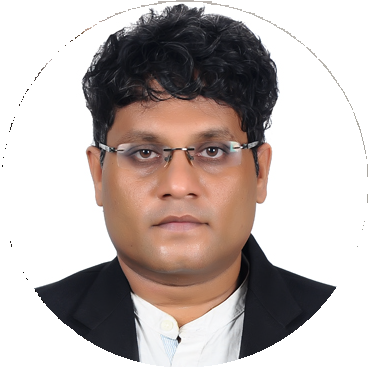 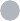 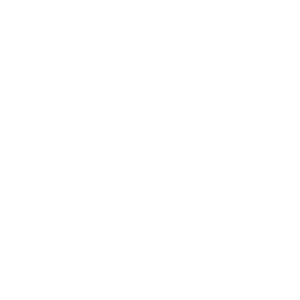 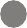 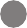 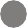 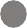 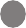 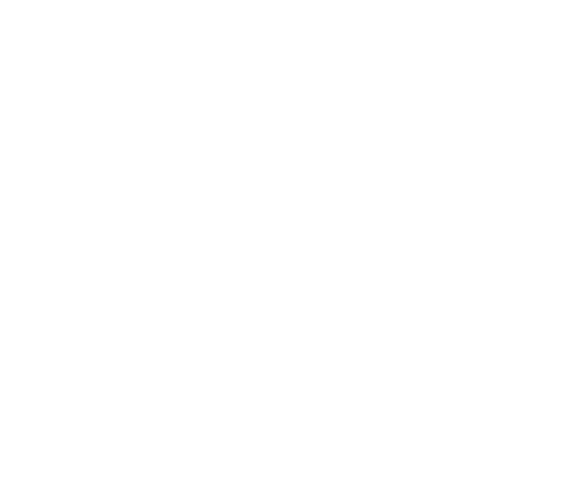 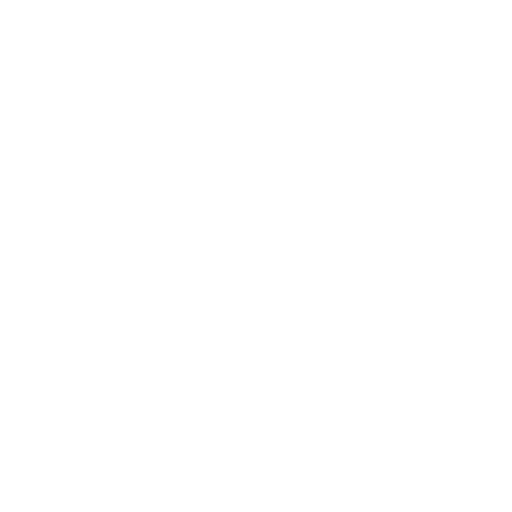 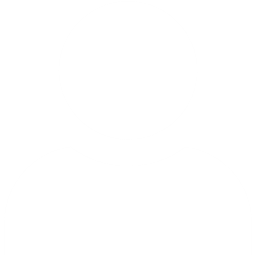 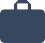 INFONameJagadeesh.SAAddress Ambattur O.T, Chennai - 600053Phone+91 9790846818Email sjagadeesh1810 @gmail.comSOCIALLinkedinhttps://www.linkedin.com/in/sant-jaga-deesh- 7bb6ab1b1IMDB Page https://pro.imdb.com/ name/nm9459475SKILLSCommunicationTeamworkLeadership ManagementWORK EXPERIENCE, 19 YEARSAs Senior Management Executive 12+ years in OTT Media and Film Industry, 07 years in Oil & Gas Engineering.JAN 2021 Present USA and INDIACONTUS INTERACTIVE PVT LTD (GUDSHO DIGITAL PVT LTD),As Director (Content Originals, Acquisition & Operations)Key accountabilities:Work closely with internal teams including Product, Legal, Financeand Marketing to achieve positive negotiation outcomes for management and content providers on monetisation.Develop acquisition plans, Negotiate license agreements, financial metrics, and create and review the right metrics to drive improvementsin acquisitions strategy & goals set for CEOLead all aspects of deal negotiations, including content selection, financial analysis, forecasting, technical requirements, and complex cross-department signoffs.Strong ability to understand product and technical requirements and interface with Product/Technology teams ,work with finance to manage and optimize content budgets by executing strategic inputs to finance forlong range planning and content budgeting.Accomplishment:Celebrity Association, Studio and Content Partnership Deal like Kalaignar TV, Sony Music & Top Production Houses, leveraged the brand identity in establishing professionalrelationship with its content Producers, Studio owners& Aggregators.Organising Festival400+ contents of all genre from South India, Reviewed technical aspects Budgeting, Business Revenue model, Revenue Content projection & tutored the Vendor, Outbound sourcing teamto improvise, setting new processes of maintaining content quality, Duration from 15 Min to 1 hr.Voice Bank EstablishmentIntroduced 13+ young & budding talent across south India, Trained 42+ new talents to be a part of gudsho teamQC Assignments (2017-21)Single handedly conducted QC checks for 250+ contents of diverse movies/ Webseries/Celebrity Interview, Addressed QC concerns & supervisedQC checks for scripts and out for OTT & Satellite releaseInternational Assignments:Addressing dubbing requirements of International business offerings– ASTRO, Allrites contents from worldNew Vendor Management & Vendor Training:Referring new and potential vendors (Hindi, Tamil, Telugu, Kannada, Malayalam) for vendor empanelment.Content Management for an OTT platform:Currently handling dubbing deliverables for 300+ content ,Webseries episodes and 100+ movies in English, Tamil, Telugu, Malayalam & KannadaJAGADEESH.SA   WORK EXPERIENCE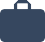 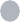 INFONameJagadeesh.SAAddress Ambattur O.T, Chennai - 600053Phone+91 9790846818Email sjagadeesh1810 @gmail.comLinkedinhttps://www.linkedin.com/in/sant-jaga-deesh- 7bb6ab1b1IMDB Page https://pro.imdb.com/ name/nm9459475Communication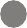 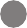 Teamwork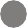 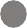 Leadership ManagementDEC 2019 – JAN 2021(01 Year, 01 Months) USA, INDIA(Chennai, Mumbai )OLEFIN WHITE FILMS PVT LTD,As Creative Head & Business Development consultantKey accountabilities:Conceptualise, script development, creative developer, Polishing and shaping stories, screenplay writing, dialogue writing experience and working with Creative team.Managed with good organisational skill and enhancing stellar communication with production including Artist, VFX team, DOP, EP, Line producer,Location manager and Talent agency from India and USA for shoot execution. As a liaison between India, USA and other foreign Studios, Promotion, Marketing Distribution for Business plan & development, Content Acquisition & Pitch DeckRecent Projects & Accompolishment on Hollywood movie{Forecast (2022-2024)}A} CLUTTER SCIFIC Adventure/Thriller as Screen Writer, Executive producer, Business strategy analyst.Synopsis: A quadra Directrix fight among 2 elements earth vs spacein 360 Degree elipse with no border between human and unknown creatures.B} SPOOKY Parapsychological suspense/Thriller as Executive producer Business strategy analyst.Synopsis: Three forces red blue green existing in the form of human energy while leading their life in a different plane of geometry what will happenwhen these forces collide at single point 0.C} BOM BOZI Fiction Novel as Author,Concept: The Enso Paradise,Will be Published by March 2022 on Notion Press Publications world wide.DEC 2017 – DEC 2019(02 Years) INDIA (Mumbai and Chennai)DHANANJAY GALANI PRODUCTION,As Business Acquisition consultant & Strategy analyst (S & M)Key accountabilities:Strategic execution of distribution plan to publish video content across all relevant platforms, As consultant mainly focused in business and product line development, the expansion of distribution channels and the representation of filmmakers & content owners.Brand development specifically focus on films helps in acceleratethe business and monetize productions by broadening the distribution channels in Western India Mumbai, and Northern India such as New Delhi, Eastern India such as Kolkata and South India Chennai.JAGADEESH.SA   WORK EXPERIENCE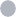 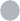 INFONameJagadeesh.SAAddress Ambattur O.T, Chennai - 600053Phone+91 9790846818Email sjagadeesh1810 @gmail.comLinkedinhttps://www.linkedin.com/in/sant-jaga-deesh- 7bb6ab1b1IMDB Page https://pro.imdb.com/ name/nm9459475Communication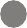 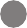 Teamwork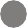 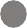 Leadership ManagementAccomplishments:Independently organised 20 English Feature films & Tv shows and managed top level executives, producer’s from the world and their projects namedas Insane (Sweden)., Zona (Serbia)., Legends of hell (Germany) ., Wither (Canada)., Cut (USA)., Exposed (USA)., Scintilla (UK)., Evildead (Sweden)., Black Halt (India)., TV show (Ping Pong-Tumbo) Sweden for its business and distribution In India and Malaysia also Initiateda start up company.JUNE 2017 – NOV 2017(06 Months) AFRICA & INDIAMovie:MANKIMASH PRODUCTIONS, As Associate Producer & DirectorKey accountabilities:Help to establish a work environment that effectively deals with challenging work loads while maintaining a positive work / life balance.Knowledge of project management, performance management, and development processes.Assist in guiding production assistants and interns and managed and coordinated all aspects of production and delivery for Post production.APR 2016- MAY 2017(01 Year) INDIA & INDONESIAMovie: BLACK HALTA PRANAV PRODUCTIONS, As Executive producer, Screenwriter, Dialogue writer & DirectorKey accountabilities:As Executive producerDevelop and pitch original concepts and create proposals and budgets under tight deadlines. Work closely with key creative,Talent department, Project management, scheduling, hiring and supervising crew.Arrange and manage on-set crews Write scripts, review cuts and give notes to editors, work with graphic designers & animators to ensure high-quality finished products are delivered.As Film Production,Screenwriter & Dialogue writerFilm production Wide-ranging knowledge of film and video projects from inception to completion. Effective at organizing and coordinating shoots; experience using production equipment.Conduct script analysis and contribute to script changes.Ability to write and edit scenes, treatments, and scripts; competent in film and sound editing.Accomplishments:14 International & Domestic awards for Best actress,Global award winner for Direction ,Best Screenplay, Best Editing.JAGADEESH.SA   WORK EXPERIENCE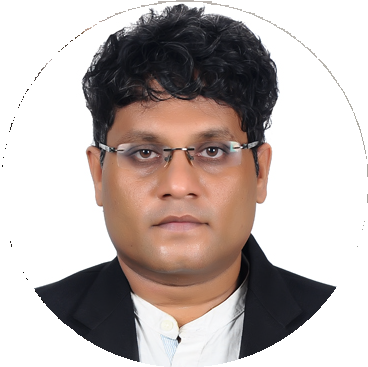 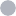 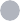 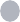 INFONameJagadeesh.SAAddress Ambattur O.T, Chennai - 600053Phone+91 9790846818Email sjagadeesh1810 @gmail.comLinkedinhttps://www.linkedin.com/in/sant-jaga-deesh- 7bb6ab1b1IMDB Page https://pro.imdb.com/ name/nm9459475Communication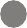 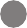 Teamwork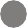 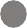 Leadership ManagementMAR 2015 – MAR 2016(01 Year) USA (Atlanta) & INDIA (Chennai)2015 Movie: DROPAGAUCHO PRODUCTIONS, As Second unit directorKey accountabilities:Developed pitches and formats; coordinated with talent department; developed production schedules; corresponded with all departments to acquire project elements and deliverables.Directed shoots in studio and in the field; negotiated with reps to secure next-day venue access; blocked scripts; identified and acquired footage for packages.OCT 2013 - DEC 2014(01 Year,02 Month) USA (LA) & INDIA2014 Movie Atlanta Vampire MovieIDOL HANDS ENTERTAINMENT, As Executive producer, VFX supervisorKey accountabilities:As Executive producerOver seeing budgeting aspects, taking charge of technical aspects of filmmaking. Hiring and mentoring the production crew, writing and editing content.Introducing new concepts or ideas, and finding suitable markets for the project.As VFX supervisorMeet with international clients to review scripts, breakdowns and storyboards with resource team.Partner with Key Creative to develop the approach for creating the effects work and provide clients with estimates of budget.YEAR 2002 – 2009Employed as Engineer & Management Executive in Oil & Gas & Various discipline for Halliburton, Schlumberger, Countries lived in USA, UAE ,KSA, Bangladesh, OMAN, BangkokEDUCATION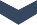 MAY 2009 INDIA, ChennaiSTAR FILM INSTITUTE Completed Film Direction course.YEAR 1999 - 2002 INDIA, ChennaiB.Tech.,( Bachelors of Technology ) Chem Engineering St Joseph’s college of Engineering,University of Madras.     REFERENCES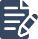 WAYEN SLAYTEN Director, Producer, USA, Ph: +1-7139769768GILES SHEPARD Director, Producer, USA, Ph: (213) 974-3211